    plug with off ring 타입                                    PTFE 타입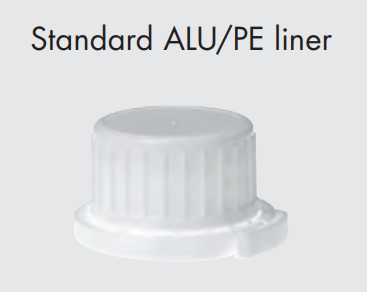 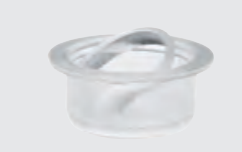 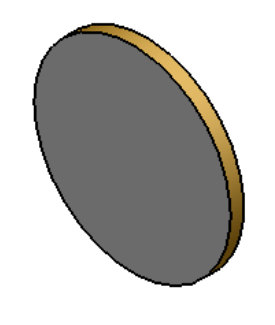 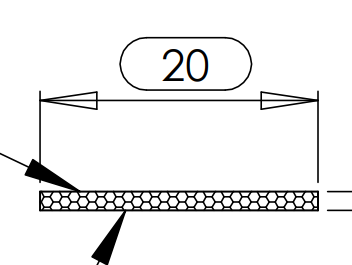 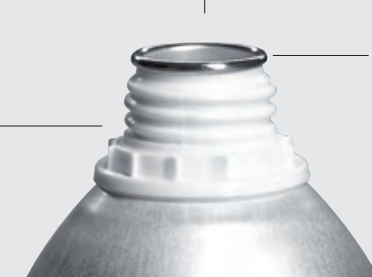 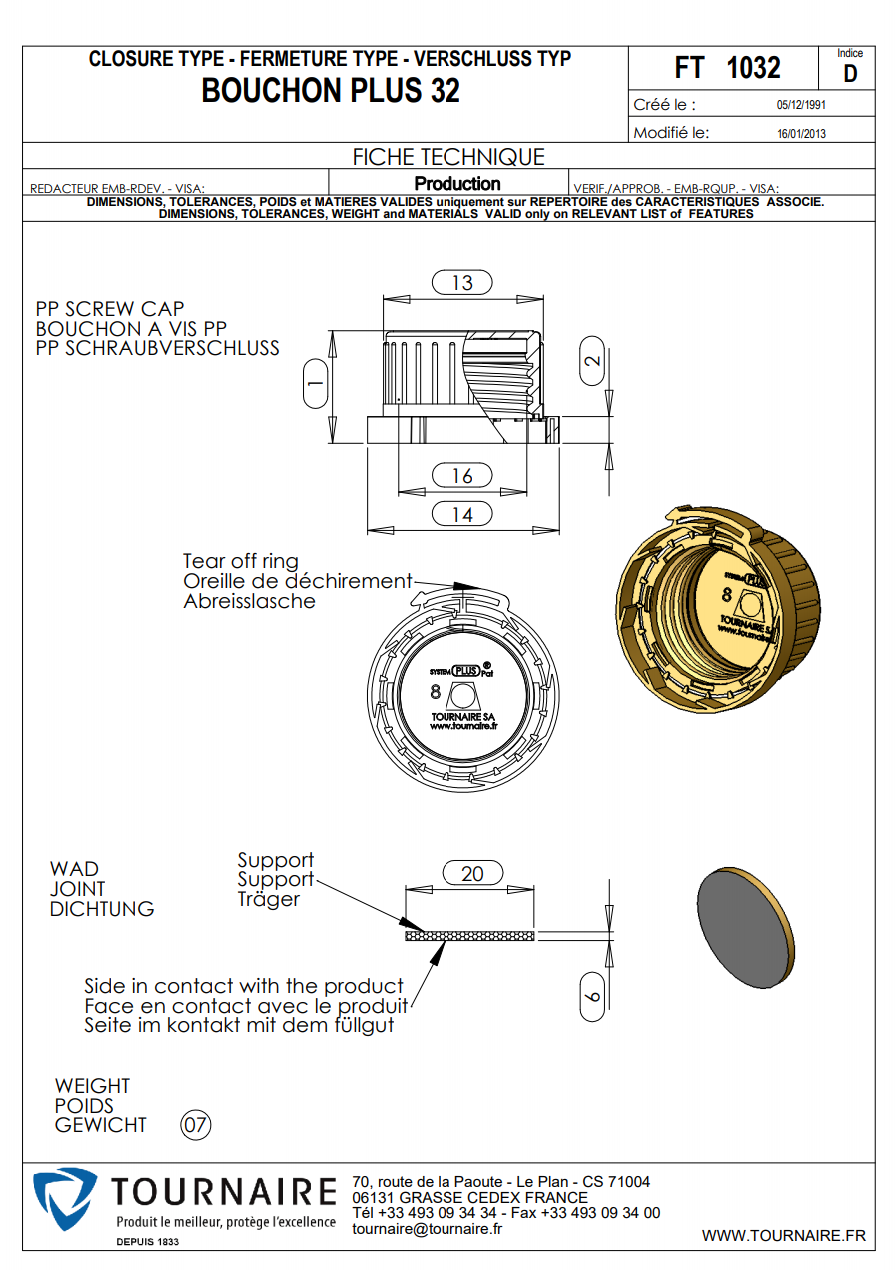 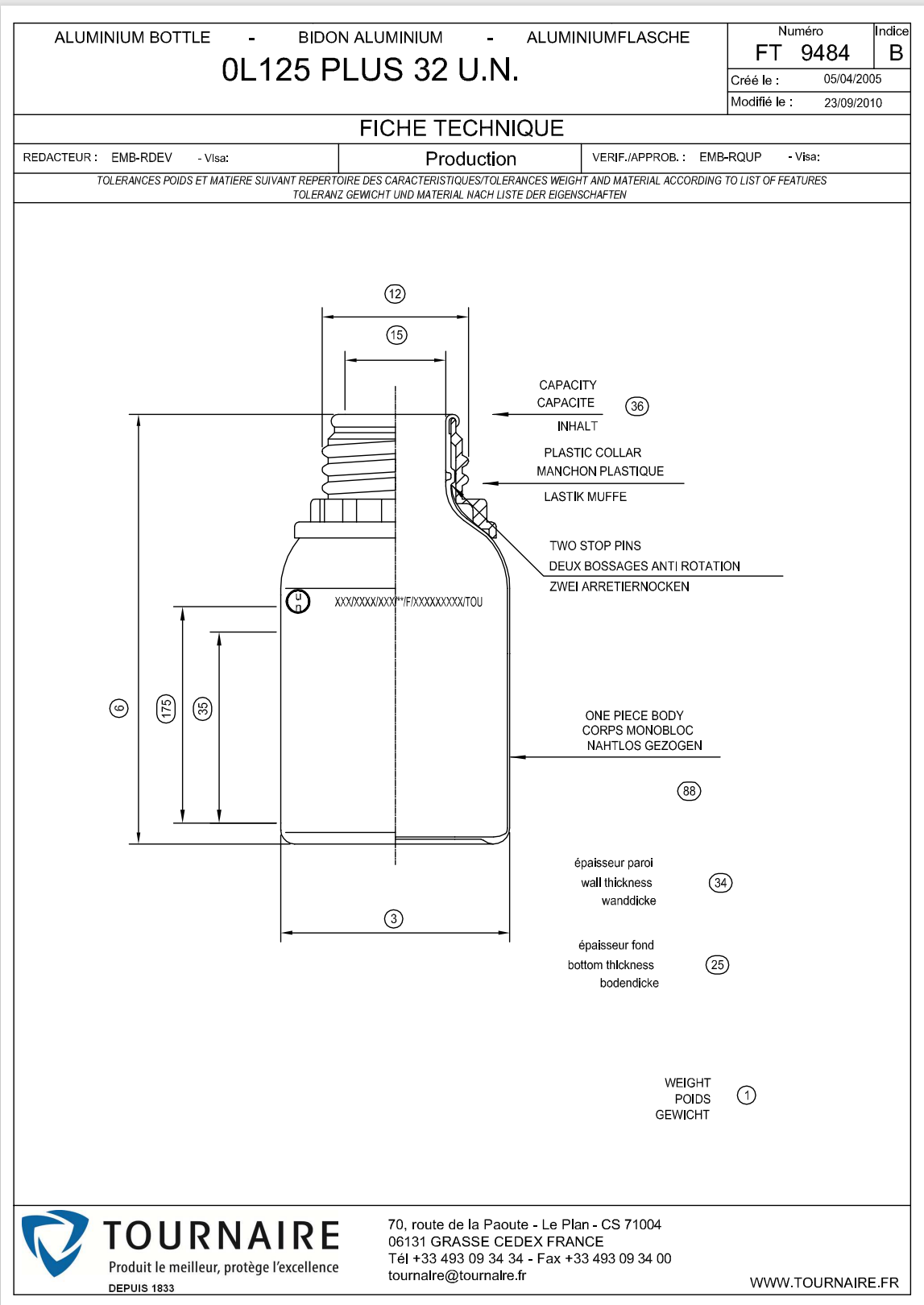 